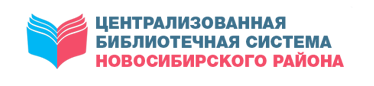 МКУ НОВОСИБИРСКОГО РАЙОНА «ЦБС»ЦЕНТР ПРАВОВОЙ ИНФОРМАЦИИПРАВОВОЙ ДАЙДЖЕСТВЫПУСК 5 (май)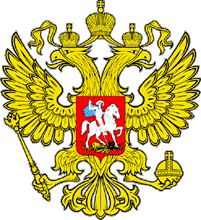 Дайджест содержит статьи по правовой тематике из периодических изданий, находящихся в фонде Центральной районной библиотекиКраснообск2021Жалоба на отказОчередной материал в рамках совместного проекта Уполномоченного по правам человека в НСО и газеты «Ведомости» разъясняет порядок обжалования решения об отказе в назначении досрочной страховой пенсии по старости.На территории Новосибирской области органами, осуществляющими пенсионное обеспечение граждан, являются Отделение Пенсионного фонда Российской Федерации по Новосибирской области (630007 г. Новосибирск, ул. Серебренниковская, 19/1) и его территориальные органы в районах города Новосибирска и Новосибирской области.Решение территориального органа Пенсионного фонда Российской Федерации об отказе в назначении досрочной страховой пенсии по старости гражданин вправе обжаловать в вышестоящем пенсионном органе или в суде.Обращение с жалобой в вышестоящий пенсионный органГражданин вправе подать жалобу на решение территориального органа Пенсионного фонда Российской Федерации (далее — территориальный орган ПФР) об отказе в назначении досрочной страховой пенсии по старости в Отделение Пенсионного фонда Российской Федерации по Новосибирской области. Жалоба может быть подана гражданином как в письменной форме на бумажном носителе, так и в электронной форме.Жалоба должна содержать:• наименование территориального органа ПФР, решение которого обжалуется;• фамилию, имя, отчество (последнее — при наличии) гражданина, сведения о месте жительства гражданина, а также номер контактного телефона, адрес электронной почты (при наличии) и почтовый адрес, по которому необходимо направить ответ;• сведения об обжалуемом решении территориального органа ПФР;• доводы, на основании которых гражданин не согласен с решением территориального органа ПФР (гражданин также вправе представить документы, подтверждающие свои доводы, либо их копии).Жалоба может быть оставлена без ответа в случае наличия в ней нецензурных либо оскорбительных выражений или отсутствия возможности прочитать какую-либо часть текста жалобы.По результатам рассмотрения жалобы Отделение Пенсионного фонда Российской Федерации по Новосибирской области обязано направить заявителю письменный ответ в сроки, установленные Федеральным законом от 02.05.2006 №59-ФЗ «О порядке рассмотрения обращений граждан Российской Федерации».Обращение в судПри разрешении вопроса об отказе в назначении досрочной пенсии судебная практика основывается на том, что в данном случае имеется спор о праве, поэтому дело подлежит рассмотрению в порядке, предусмотренном Гражданским процессуальным кодексом Российской Федерации (далее — ГПК РФ).Гражданин для защиты своих прав в части назначения досрочной страховой пенсии по старости вправе обратиться с исковым заявлением в районный суд по адресу пенсионного органа, отказавшего ему в назначении досрочной страховой пенсии.В исковом заявлении необходимо указать:• наименование суда, в который подается заявление;• сведения об истце: фамилия, имя, отчество (последнее — при наличии), место жительства, а также по желанию контактный телефон и адрес электронной почты. Если иск подаётся представителем, указываются и аналогичные сведения о представителе;• сведения об ответчике: наименование и адрес территориального органа ПФР;• информация о том, в чём заключается нарушение прав, обстоятельства, на которых гражданин основывает свои требования, и доказательства, подтверждающие эти обстоятельства;• требование о назначении страховой пенсии по старости досрочно;• сведения о предпринятых стороной (сторонами) действиях, направленных на примирение, если такие действия предпринимались;• перечень прилагаемых к заявлению документов.Исковое заявление необходимо подписать. Исковое заявление может подписать представитель заявителя, если полномочия на подписание заявления и подачу его в суд указаны в доверенности.Исковое заявление также можно подать в электронном виде на официальном сайте суда при наличии технической возможности для этого в суде.К исковому заявлению необходимо приложить:• документы, подтверждающие обстоятельства, на которых гражданин основывает своё требование;• доверенность или иной документ, удостоверяющий полномочия представителя (при наличии представителя);• уведомление о вручении или иные документы, подтверждающие направление ответчику копий искового заявления и приложенных к нему документов в случае их отсутствия у ответчика;• документы, подтверждающие совершение стороной (сторонами) действий, направленных на примирение, если такие действия предпринимались и соответствующие документы имеются;• документ, подтверждающий уплату госпошлины или право на получение льготы по её уплате, либо ходатайство о предоставлении отсрочки, рассрочки, об уменьшении размера госпошлины или об освобождении от её уплаты.В случае несогласия с вынесенным судебным решением истец вправе обжаловать его в суде вышестоящей инстанции в порядке, установленном ГПК РФ.С информацией о порядке назначения страховой пенсии по старости можно ознакомиться на сайте Отделения Пенсионного фонда Российской ФедерацииЖалоба на отказ. – Текст : непосредственный // Ведомости Законодательного Собрания Новосибирской области. – 2021, № 20 (1798) (19 мая). – С. 21.Куда, если не на пенсию?Очередной материал в рамках совместного проекта Уполномоченного по правам человека в НСО и газеты «Ведомости» разъясняет, какие изменения произошли в части распоряжения средствами (частью средств) материнского (семейного) капитала.С 11 апреля 2021 года вступили изменения, внесённые в Приказ Минтруда России от 11.03.2016 №100н «Об утверждении Правил отказа от направления средств (части средств) материнского (семейного) капитала на формирование накопительной пенсии» и Приказ Минтруда России от 24.03.2020 №149н «Об утверждении Правил подачи заявления о распоряжении средствами (частью средств) материнского (семейного) капитала и перечня документов, необходимых для реализации права распоряжения средствами материнского (семейного) капитала». 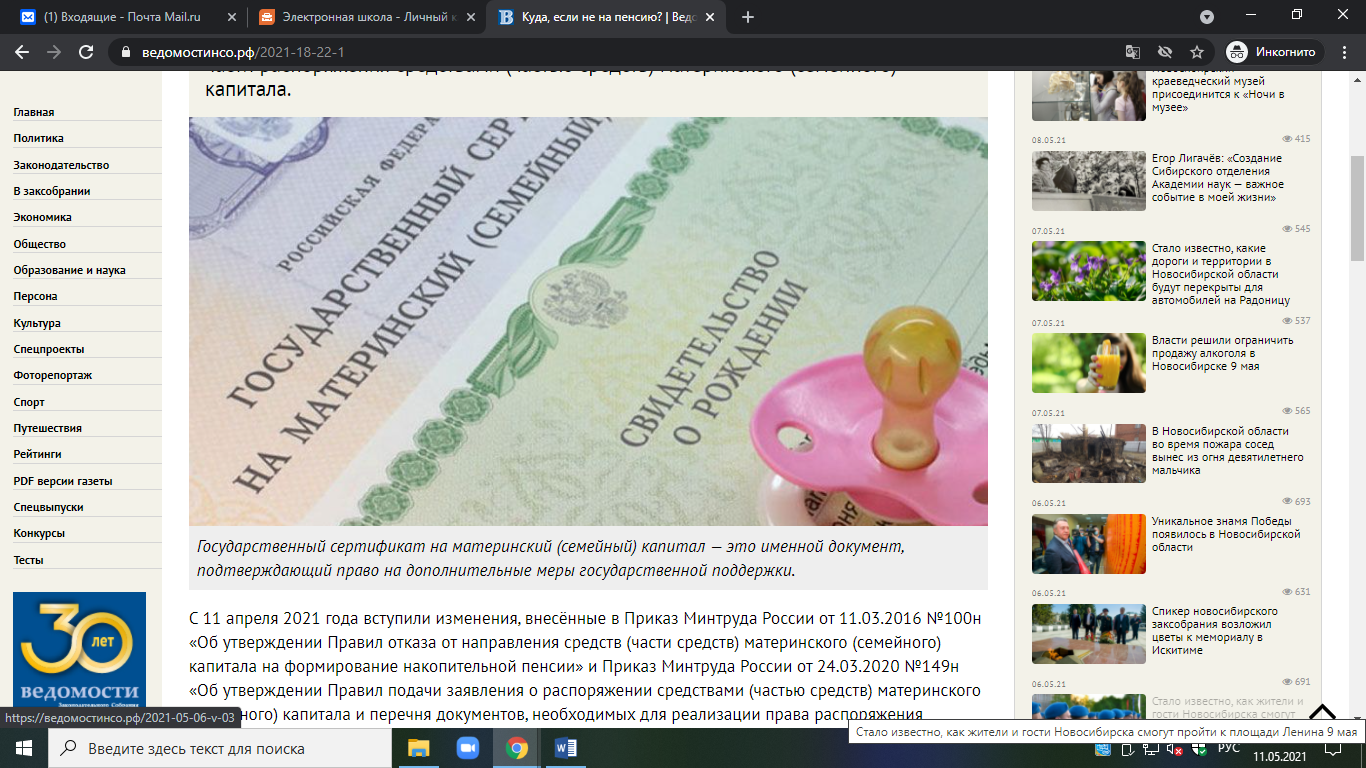 Изменения направлены на реализацию положений Федерального закона от 08.12.2020 №409-ФЗ «О внесении изменений в статью 12 Федерального закона «О дополнительных мерах государственной поддержки семей, имеющих детей».В частности, предусматривается, что женщины, отказавшиеся от использования средств материнского капитала на формирование накопительной пенсии, в течение 6 месяцев с даты направления территориальным органом Пенсионного фонда Российской Федерации (ПФР) указанным лицам информации о поступлении возвращённых средств на счёт ПФР, вправе обратиться с заявлением о распоряжении по направлению или направлениям, предусмотренным Федеральным законом от 29.12.2006 №256-ФЗ «О дополнительных мерах государственной поддержки семей, имеющих детей», путём обращения с заявлением одним из предусмотренных способов подачи заявления.В соответствии с Федеральным законом от 29.12.2006 №256-ФЗ «О дополнительных мерах государственной поддержки семей, имеющих детей», материнский (семейный) капитал — средства федерального бюджета, передаваемые в бюджет Пенсионного фонда Российской Федерации на реализацию дополнительных мер государственной поддержки, установленных настоящим Федеральным законом.Государственный сертификат на материнский (семейный) капитал — именной документ, подтверждающий право на дополнительные меры государственной поддержки.Женщины, отказавшиеся от использования средств материнского капитала и дохода от их инвестирования на формирование накопительной пенсии, вправе обратиться с заявлением о распоряжении средствами материнского капитала по следующим направлениям, предусмотренным статьями 10, 11 и 11.1 Федерального закона от 29.12.2006 №256-ФЗ «О дополнительных мерах государственной поддержки семей, имеющих детей»:- на улучшение жилищных условий;- на получение образования ребёнком (детьми);- на приобретение товаров и услуг, предназначенных для социальной адаптации и интеграции в общество детей-инвалидов.Заявление о распоряжении средствами материнского капитала может быть подано в любое время в течение 6 месяцев с даты направления территориальным органом ПФР указанным женщинам информации о поступлении возвращённых средств на счёт ПФР.Указанный срок может быть продлён на 6 месяцев путём обращения с соответствующим заявлением.Заявление о продлении срока подачи заявления может быть подано однократно и до истечения указанного срока.В случае наличия средств материнского капитала, в отношении которых не подано заявление об их распоряжении, и истечения срока подачи заявления о распоряжении средствами материнского капитала неиспользованные средства направляются на формирование накопительной пенсии.ПФР в течение 3 месяцев по истечении установленных сроков обеспечивает перевод средств материнского капитала в тот же негосударственный пенсионный фонд (управляющую компанию), в котором средства пенсионных накоплений формируются (формировались) в пользу женщин, родивших (усыновивших) второго ребёнка начиная с 1 января 2007 года, женщин, родивших (усыновивших) третьего ребёнка или последующих детей начиная с 1 января 2007 года, если ранее они не воспользовались правом на дополнительные меры государственной поддержки, а также женщин, родивших (усыновивших) первого ребёнка начиная с 1 января 2020 года, которые направили средства материнского капитала на формирование накопительной пенсии.В соответствии с Правилами направления неиспользованных средств (части средств) материнского (семейного) капитала на формирование накопительной пенсии, утверждённых приказом Министерства труда и социальной защиты Российской Федерации от 26.02.2021 №92н, определён порядок направления неиспользованных средств (части средств) материнского (семейного) капитала на формирование накопительной пенсии.Порядок распространяется на женщин, родивших (усыновивших) второго ребёнка начиная с 1 января 2007 года, женщин, родивших (усыновивших) третьего ребёнка или последующих детей начиная с 1 января 2007 года, если ранее они не воспользовались правом на дополнительные меры государственной поддержки, а также женщин, родивших (усыновивших) первого ребёнка начиная с 1 января 2020 года, которые отозвали ранее направленные средства материнского капитала на формирование накопительной пенсии.С дополнительной информацией можно ознакомиться на сайте отделения Пенсионного фонда РФ в Новосибирской области pfrf.ru.Куда, если не на пенсию?. – Текст : непосредственный // Ведомости Законодательного Собрания Новосибирской области. – 2021, № 18 (1796) (05 мая). – С. 22.Любишь охотиться, люби и веники…Новые правила. Больше охотничьих лицензий получат те, кто помогает сохранять популяции животных.Парламентарии рассмотрели изменения, вносимые в региональный закон об охоте и сохранении охотничьих ресурсов. По новым правилам 80 процентов лицензий теперь будут распределять между теми, кто принимает участие в различных биотехнических мероприятиях. 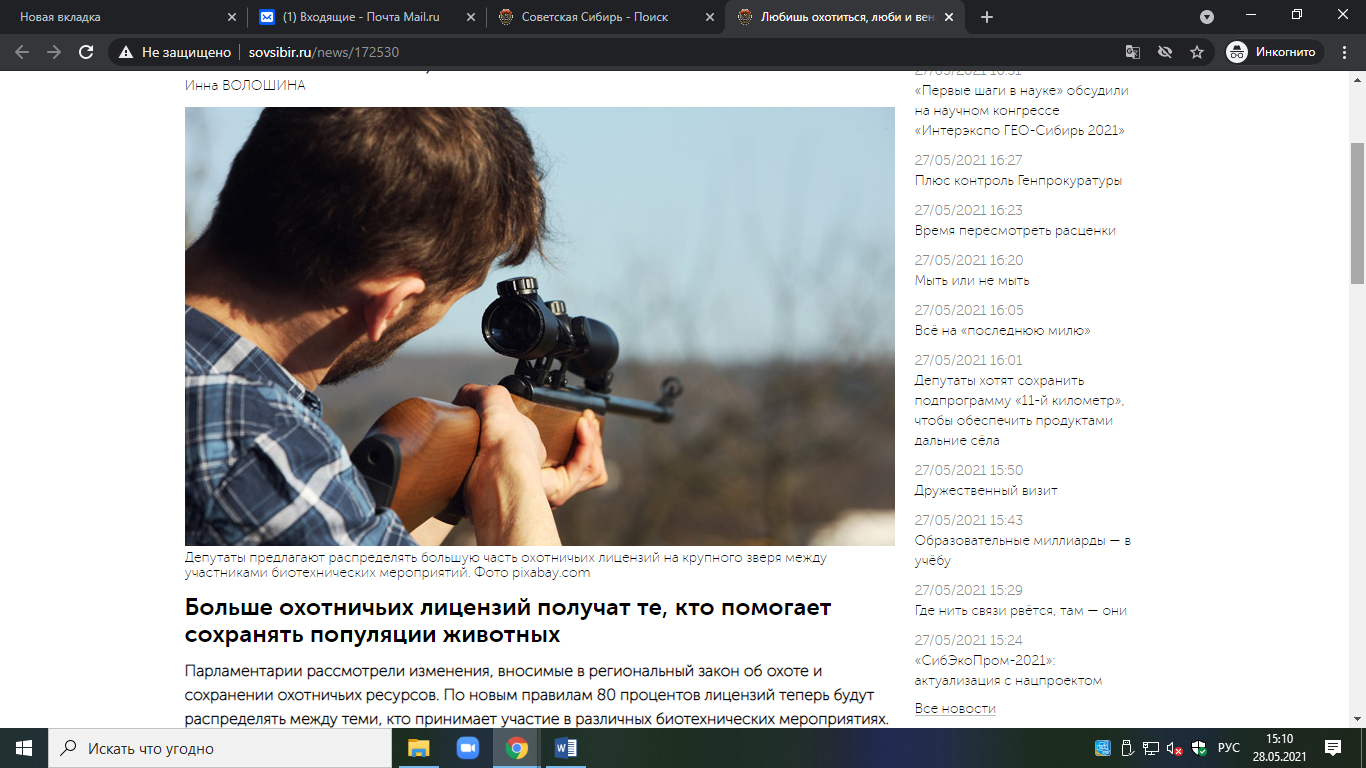 По словам заместителя председателя комитета Законодательного собрания по аграрной политике, природным ресурсам и земельным отношениям Дениса Субботина, над законопроектом «О внесении изменений в Закон Новосибирской области «Об охоте и сохранении охотничьих ресурсов на территории Новосибирской области» депутаты и правительство региона работали с декабря прошлого года.— Изменения, которые мы предлагаем, позволят существенно оптимизировать процесс охоты. Особенно это касается охоты на крупного зверя — лося, косулю и так далее, — пояснил Денис Субботин. — Мы постарались привести областной закон в соответствие с федеральным. Об актуальности законопроекта говорит хотя бы тот факт, что сегодня в регионе около 100 тысяч охотников.Итак, что же меняется? Напомним, что раньше охотничьи лицензии распределялись следующим образом: половина — случайным способом, а половина — среди тех, кто принимал участие в мероприятиях по определению численности охотничьих ресурсов, сохранению среды их обитания, по поддержанию и увеличению численности животных в общедоступных охотничьих угодьях Новосибирской области. Теперь, если сессия Законодательного собрания утвердит новый законопроект, по жребию будут распределять только 20 процентов лицензий, а остальные отдадут тем, кто участвовал в биотехнических мероприятиях, перечисленных выше.Как пояснил заместитель председателя аграрного комитета, предлагаемый законопроект также уточняет полномочия высшего должностного лица субъекта Российской Федерации и полномочия правительства Новосибирской области в сфере охоты. Например, вводится обязательное информирование Законодательного собрания: правительство области должно будет отчитываться перед депутатами об использовании охотничьих ресурсов, деятельности по их сохранению и воспроизводству.— Как будут подавать заявления желающие участвовать в биотехнических мероприятиях, что конкретно они должны будут сделать для получения лицензии на отстрел косули или лося — все это определит порядок, разработанный министерством природных ресурсов и экологии, — уточнил министр природных ресурсов и экологии Новосибирской области Андрей Даниленко. — В настоящее время документ проходит согласование в региональном министерстве юстиции.Депутат Роман Яковлев выразил озабоченность: а не повлечет ли введение новых правил возникновение очередей? Также парламентарий поинтересовался, действительно ли в регионе растет численность копытных.— В результате зимних маршрутных учетов зафиксирован рост численности животных, — подтвердил Андрей Даниленко. — Также хочу уточнить, что разрешения на добычу лося и косули сибирской, согласно новому закону, будут выдаваться гражданам на тот вид охотничьего ресурса, по которому они осуществляли биотехнические мероприятия, и на территории того муниципального района, в котором проводились данные мероприятия. То есть не по региону в целом, как это было ранее.Комитет по аграрной политике, природным ресурсам и земельным отношениям рекомендовал рассмотреть законопроект на очередной сессии в первом чтении.Инна ВолошинаВолошина, И. Любишь охотиться, люби и веники… / Инна Волошина. – Текст : непосредственный // Советская Сибирь. – 2021, №21 (27750) (26 мая). – С. 25.Маткапитал на оплату детского садаМолодые семьи при помощи портала госуслуг или через личный кабинет на сайте ПФР могут оплатить детский сад за счет средств материнского капитала.Личного посещения Пенсионного фонда или МФЦ для этого не потребуется, достаточно будет заполнить заявление, пройдя по ссылке: gosuslugi.ru//10061.  Ранее родители вместе с заявлением представляли в Пенсионный фонд РФ договор на содержание ребенка и (или) присмотр и уход за ребенком в детском саду.  Сейчас всю необходимую информацию специалисты ПФР получат через межведомственный электронный обмен с районными управлениями образования.  Электронный обмен сведениями между административными органами на территории региона организован министерством цифрового развития и связи Новосибирской области. Безопасность персональных данных сохраняется за счет соглашений между региональным министерством цифрового развития, отделением ПФР по Новосибирской области и органами местного самоуправления области.Маткапитал на оплату детского сада. – Текст : непосредственный // Приобская правда. – 2021, № 18 (9772) (05 мая). – С. 1.Мыть или не мытьНовые СанПиН требуют убирать подъезды каждый день — жильцы против этого, так как не хотят переплачивать.На заседании комитета Законодательного собрания Новосибирской области по строительству, жилищно-коммунальному комплексу и тарифам депутат Дмитрий Козловский озвучил важную тему, напрямую касающуюся интересов собственников квартир в многоквартирных домах.— С 1 марта нынешнего года вступили в силу новые санитарные правила и нормы, которые предусматривают обязанность управляющих компаний ежедневно проводить влажную уборку подъездов с применением моющих и чистящих средств, — напомнил парламентарий. — Но, как показывает практика, зачастую жители многоквартирных домов против этого нововведения, так как оно влечет за собой существенное повышение тарифов.Как пояснил начальник отдела надзора по гигиене труда, коммунальной гигиене Управления Федеральной службы по надзору в сфере защиты прав потребителей и благополучия человека по Новосибирской области Александр Молокоедов, минимальный перечень услуг и работ, необходимых для обеспечения надлежащего содержания общего имущества в многоквартирном доме, утвержден постановлением Правительства РФ.— Периодичность оказания и выполнения услуг определяется решением собственников помещений, отражается в договоре по управлению МКД. В настоящее время службой проведена работа по сбору предложений в части реализации санитарных правил, и в них вносятся изменения, — отметил Александр Молокоедов. — Если собственниками жилья определена кратность уборки один раз в неделю или раз в три дня, мы будем руководствоваться этим решением, которое отражено в документах общего собрания.Генеральный директор управляющей компании «СПАС-Дом» Евгений Малай отметил, что увеличение количества влажных уборок неизбежно влечет за собой существенный перерасход воды. Если убирать подъезды ежедневно, как предписывают новые СанПиН, то тарифы придется повысить на 30 процентов, а то и больше.Санитарные правила и нормы, конечно, надо соблюдать, но, как отметил помощник прокурора Новосибирской области Вячеслав Толстых, правоприменительная практика исходит из того, что будут применяться нормы жилищного законодательства. Ни о каких штрафах в случае несоблюдения нового СанПиН речи идти не может.ВАЖНО ЗНАТЬРешение о кратности влажной уборки с применением моющих и чистящих средств в помещениях общего пользования многоквартирных жилых домов принимают собственники жилья. Согласно Жилищному кодексу, если большинство собственников на общем собрании за то, чтобы убирать подъезды три раза в неделю, СанПиН не будет действовать. В случае суда прокуратура станет на сторону жителей.Инна ВолошинаВолошина, И. Мыть или не мыть / Инна Волошина. – Текст : непосредственный // Советская Сибирь. – 2021, №21 (27750) (26 мая). – С. 6.Новые возможностиСегодня перед экономикой нашей страны стоит задача выйти на докризисные показатели, в том числе снизить уровень безработицы. Для этого федеральные органы власти разработали сразу несколько новых программ поддержки как граждан, так и работодателей. Подробнее о новых возможностях, которые готовы предоставить центры занятости населения, рассказал директор ЦЗН Новосибирского района Александр Гущин. Поддержка работодателей Одна из программ предполагает (Постановление Правительства РФ № 362 от 13.03.2021) новые меры поддержки юридических лиц и индивидуальных предпринимателей. Работодатели получают частичную компенсацию затрат на выплату заработной платы при трудоустройстве граждан, зарегистрированных в качестве безработных на 1 января 2021 г. и являющихся безработными на момент заключения трудовых отношений. Выплата производится Фондом социального страхования на каждого трудоустроенного безработного гражданина по истечении первого, третьего и шестого месяцев с момента заключения трудового договора. — Работодатель для участия в программе должен заполнить заявление на портале «Работа в России» с указанием свободных рабочих мест и вакантных должностей, — пояснил Александр Гущин. — После чего Центр занятости начинает подбирать кандидатов на представленные вакансии. Сейчас наш Центр занятости ведет активную работу по привлечению перспективных работодателей к участию в этой программе. Приглашаем юридические лица и индивидуальных предпринимателей района, готовых создавать новые рабочие места, получить государственную поддержку. Выплаты осуществляются не ранее чем через месяц после официального трудоустройства работника и после всех проверок Фондом социального страхования РФ. Профобучение граждан В рамках федерального проекта «Содействие занятости» сегодня есть возможность пройти профессиональное обучение или переподготовку (Постановление Правительства РФ № 369 от 13.03.2021). Участниками программы могут стать граждане, ищущие работу и обратившиеся в органы службы занятости, в том числе безработные, лица в возрасте 50 лет и старше, лица предпенсионного возраста, женщины, находящиеся в отпуске по уходу за ребенком в возрасте до трех лет, женщины, не состоящие в трудовых отношениях и имеющие детей дошкольного возраста. Соискатель должен заполнить заявление на сайте «Работа в России» и выбрать из предложенного для нашего региона списка интересную ему образовательную программу. Задача Центра занятости помочь с выбором программы обучения и с дальнейшим трудоустройством. В нашем регионе определены три региональных оператора, которые разрабатывают программы и проводят обучение. Кстати, для соискателя оно будет бесплатным и проводится за счет средств федерального бюджета. Социальный контракт Еще одна форма поддержки населения — предоставление социальной помощи малоимущим гражданам на основании социального контракта (Постановление Правительства РФ № 2394 от 31.12.2020). В реализации этой программы Центр занятости работает вместе с Центром социальной поддержки населения.— Цель заключения социального контракта — изменить материальное положение гражданина, повысить его доходы и качество жизни, — рассказал Александр Сергеевич. — Заключая социальный контракт при содействии Центра занятости населения, гражданин может получить государственную социальную помощь в поиске работы и трудоустройстве или осуществлении индивидуальной предпринимательской деятельности. Также в период действия социального контракта можно пройти обучение. Для начала гражданин должен подтвердить статус малоимущего, важно, чтобы средний душевой доход каждого члена семьи не превышал величину прожиточного минимума. После получения соответствующего статуса заключается социальный контракт. Если человек обращается в ЦЗН с целью поиска работы, в течение одного месяца с даты заключения социального контракта ему выплачивается социальная помощь в размере 13 054 руб. Специалисты Центра составляют с ним программу социальной адаптации, учат методам поиска работы, составления резюме, проведения собеседования с работодателем. Подбирают варианты из банка вакансий Центра, соответствующие квалификации, опыту работы и желаниям соискателя. Конечно, человек и самостоятельно ищет. — Гражданин ежемесячно посещает ЦЗН, осуществляет поиск работы. Как самостоятельно, так и по предложенным Центром вариантам, — пояснил Гущин. — Обычно социальный контракт заключается на шесть месяцев, так как оптимальный срок для поиска работы составляет три месяца, и три месяца после заключения трудового договора гражданин получает также по 13 054 руб. в течение действия соцконтракта. Соответственно, чем быстрее человек найдет работу, тем больше вероятность получить максимальную сумму социальной помощи. По социальному контракту, направленному на поиск работы, есть возможность пройти также обучение или переобучение, на это выделяется 30 тыс. руб., а гражданин в период обучения получает ежемесячную (но не более трех месяцев) выплату в размере 6527 руб. У ЦЗН есть контракты с рядом учебных заведений. Гражданин может выбрать из них, но может и сам найти. — Мы советуем выбирать востребованные профессии, по которым есть в базе Центра много предложений, — отметил директор ЦЗН района. — Это повара, парикмахеры, сварщики, слесари, водители разных категорий. Но соискатель вправе выбрать любые курсы профессиональной подготовки, и уже по завершении или еще во время обучения мы подбираем подходящие вакансии. Ведь главная цель — найти работу, чтобы улучшить материальное положение гражданина и его семьи. Если же гражданин, желая выйти из трудной жизненной ситуации, решает открыть свое дело, то с ним заключается другой социальный контракт сроком на 12 месяцев. Гражданин составляет бизнес-проект, в котором прописывает вид предпринимательской деятельности и предполагаемые расходы. Затем участнику программы выплачивается социальная помощь в размере заявленных расходов, но не более 250 тыс. руб. Статьи расходов четко определены — основные средства, материально-производственные запасы, имущественные обязательства, на другие нужды выплату потратить нельзя. — Чем быстрее гражданин начнет осуществлять предпринимательскую деятельность, тем быстрее вырастет уровень его доходов, — пояснил Александр Сергеевич. — Если же в течение 12 месяцев он не начал индивидуальную предпринимательскую деятельность, то выделенную сумму он должен будет вернуть в полном объеме. После окончания социального контракта гражданин отчитывается о доходах от своей деятельности перед органами соцзащиты в течение еще 12 месяцев. В рамках социального контракта, направленного на открытие собственного дела, также можно пройти обучение, на это дополнительно выделяется 30 тыс. руб. В завершение отметим, что обратиться в Центр занятости населения Новосибирского района может любой гражданин, даже если он зарегистрирован в другом районе или регионе, он также сможет воспользоваться данными программами поддержки. Подготовила Татьяна КузинаНовые возможности / подготовила Татьяна Кузина. – Текст : непосредственный // Новосибирский район – территория развития. – 2021, № 20 (361) (19 мая). – С. 8.Новые направленияЗа счет средств материнского (семейного) капитала можно построить жилой дом на садовом участке либо компенсировать затраты на ранее проведенное строительство. Начинается активный дачный сезон, многие новосибирцы устремляются на свои дачи. Некоторые задумываются о строительстве на садовом участке жилого дома. В связи с этим Отделение ПФР по Новосибирской области напоминает, что семьи с детьми, являющиеся владельцами сертификата на материнский (семейный) капитал, могут построить дом на садовом участке с помощью средств капитала. При этом должно быть соблюдено несколько условий. Во-первых, за счет материнского капитала можно построить только жилое помещение, которое предназначено для постоянного проживания. Во-вторых, в обязательном порядке должно быть наличие права собственности на землю. В-третьих, жилой дом, который строится на средства капитала, должен соответствовать требованиям, установленным для объектов индивидуального жилищного строительства, а сам участок находиться в жилой зоне. Построить жилой дом на садовом участке с использованием материнского капитала можно как своими силами, так и с привлечением подрядчика. Также материнский капитал можно использовать и на компенсацию проведенного ранее строительства. Право собственности на такое жилое помещение должно быть оформлено не ранее 1 января 2007 года, когда вступил в силу Закон о материнском капитале. Использовать материнский капитал по вышеуказанным направлениям можно через три года после рождения (усыновления) ребенка. Раньше трех лет владелец сертификата имеет право потратить средства МСК на погашение первоначального взноса либо (и) основного долга и процентов по жилищному кредиту или займу. Заявление о распоряжении средствами материнского капитала на улучшение жилищных условий, в том числе и на строительство (компенсацию затрат на строительство) дома на садовом участке, удобнее всего подать в электронном виде. При этом никакие дополнительные документы не требуются, так как необходимые сведения специалисты ПФР запросят самостоятельно в рамках межведомственного взаимодействия. Если семья решила построить дом на садовом участке с привлечением кредитных средств, то заявление можно подать непосредственно в банке, в котором открывается кредит. Затем банк уже направляет заявление и кредитный договор в территориальный орган ПФР для принятия решения. На сегодняшний день Отделением ПФР по Новосибирской области заключены соглашения с 22 кредитными организациями, в том числе с «Дом РФ», при этом электронный обмен активно осуществляется с банками «ВТБ», Сбербанк, Россельхозбанк, «Левобережный», «Уралсиб» и «НООСФЕРА». Они обладают сетью филиалов и предоставляют семьям кредиты с государственной поддержкой.Таким образом, и при подаче заявления в электронном виде, и через банк визит в ПФР не требуется. УПФР в Ленинском районе г. Новосибирска (межрайонное)Новые направления. – Текст : непосредственный // Новосибирский район – территория развития. – 2021, № 21 (362) (26 мая). – С. 12.Одна для двоихКак стать родителями с помощью «мамы напрокат» и зачем депутаты собрались менять закон о суррогатном материнстве?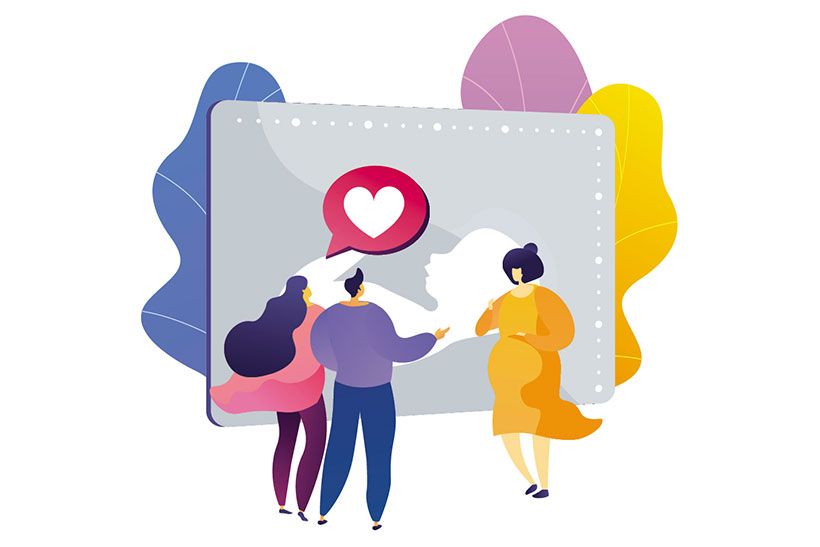 Дающие надеждуЕсли зачать ребёнка естественным путём не получается, но желание стать родителями настолько велико, что не страшат ни юридические сложности, ни серьёзные расходы, на помощь приходят вспомогательные репродуктивные технологии (ВРТ). Одна из них, вызывающая, пожалуй, наибольшее количество неоднозначных мнений, — технология суррогатного материнства.Несмотря на то что возможность суррогатного материнства в России закреплена законодательно, эта деликатная тема вызывает немало споров. Так, крайне негативно относятся к возможности суррогатного материнства религиозные деятели — в частности, резко критически оценивает такую практику Русская православная церковь. Тем не менее услуги клиник, дающих надежду стать родителями с помощью суррогатных матерей, остаются востребованными. Хотя в то же время вряд ли их можно назвать особо популярными. Точной статистики нет, но, по данным Российской ассоциации репродукции человека (РАРЧ), за все годы наблюдения в собираемый организацией регистр ВРТ поступили сведения о 11 196 программах суррогатного материнства, что составляет лишь 1,4% от всех циклов ВРТ.В Новосибирске услуги суррогатного материнства предлагает очень ограниченное число клиник. Согласно информации, представленной на сайте одной из них, в числе требований к потенциальным суррогатным матерям — возрастное ограничение (на момент проведения ЭКО они не должны быть старше 34 лет 11 месяцев). Кроме того, они должны иметь не менее одного здорового собственного ребёнка, получить заключение об удовлетворительном состоянии здоровья, а женщины, состоящие в браке, — письменное согласие супруга. Отдельно оговаривается, что суррогатная мать не может быть одновременно донором ооцитов, то есть яйцеклеток (в России это запрещено законодательно).Учесть все нюансыОднако в жизни могут возникать различные непредвиденные ситуации. Что если ребёнок у суррогатной мамы родится недоношенным или с врождённым заболеванием? Или беременность придётся прервать? А если родители в ходе вынашивания ею ребёнка решили развестись? Или вдруг суррогатная мать откажется отдавать его генетическим родителям? Разъяснения даёт директор юридической компании Stibikina&Partners Юлия Стибикина, имеющая большой опыт по решению проблем потребителей медицинских услуг.— Существуют юридические компании и самостоятельные юристы, которые специализируются именно на сопровождении суррогатного материнства, — рассказывает она. — Между суррогатной мамой и потенциальными родителями заключается гражданско-правовой договор, в рамках которого полностью оговариваются все мельчайшие нюансы. Супружеская пара оплачивает вынашивающей ребёнка женщине все необходимые обследования, при необходимости — лечение. Если надо — снимают жильё, платят ежемесячное содержание, покупают нужные вещи. И в конце указывается вознаграждение в случае успешного вынашивания и рождения ребёнка. Договор определяет и ответственность суррогатной матери — она должна соблюдать режим, вести здоровый образ жизни, следовать всем рекомендациям врача.По словам Юлии Стибикиной, она ни разу не слышала о случаях, когда генетические родители передумали и отказались от ребёнка: как правило, если люди решаются на такой шаг, то делают это очень взвешенно и ответственно. Что касается рисков, связанных с ходом беременности и состоянием здоровья будущего ребёнка, то, как отмечает юрист, при современном уровне развития медицины они минимальны. Тем не менее в договоре предусматриваются все возможные исходы беременности и оговариваются компенсации, если что-то пошло не так.Стоимость услуг клиник и суррогатной матери в каждом случае определяется индивидуально, о суммах можно говорить лишь приблизительно. По ряду оценок, решившимся на это людям нужно быть готовыми выложить от 1,5 до 2 млн рублей. В практике Юлии Стибикиной был случай, когда она помогала женщине, по вине медицинской организации потерявшей возможность стать матерью и прибегнувшей к технологии суррогатного материнства, взыскать затраченные на эту процедуру средства — тогда речь шла о 1,8 млн рублей.Как быть, если, несмотря на заключение договора, суррогатная мать решит предъявить свои права на ребёнка?— Практика складывается далеко не в пользу таких женщин, — отвечает Юлия Стибикина. — Благодаря существованию имеющих юридическую силу договоров чаще всего они проигрывают такие дела.Совсем по-другому может складываться ситуация, если яйцеклетка берётся у самой суррогатной матери (бывают и такие случаи, хотя закон это запрещает). Тогда получается, что она в то же время является биологической матерью, и здесь судебные перспективы вполне могут оказаться не в пользу супружеской пары, «заказавшей» ребёнка, подтверждает юрист, ссылаясь на ряд случаев из прошлой судебной практики.В то же время ситуация, когда генетическим родителем может быть только кто-то один из супружеской пары, возможна. До 1 января 2021 года было разрешено использовать родную половую клетку женщины, которая могла быть оплодотворена донорской спермой. С этой даты вступил в силу приказ Минздрава, который позволяет и женщинам не участвовать в этом процессе при условии, что сперма её партнёра или мужа не донорская. Но использовать в программах суррогатного материнства донорские яйцеклетку и сперму одновременно запрещено — хотя бы один из родителей должен быть генетическим.ОФИЦИАЛЬНО
Федеральный закон №223, статья 55 (фрагмент):• ВРТ представляют собой методы лечения бесплодия, при применении которых отдельные или все этапы зачатия и раннего развития эмбрионов осуществляются вне материнского организма (в том числе с использованием <…> суррогатного материнства);• мужчина и женщина, как состоящие, так и не состоящие в браке, имеют право на применение ВРТ при наличии обоюдного информированного добровольного согласия на медицинское вмешательство; одинокая женщина также имеет право на применение ВРТ;• суррогатное материнство представляет собой вынашивание и рождение ребёнка по договору, заключаемому между суррогатной матерью (женщиной, вынашивающей плод после переноса донорского эмбриона) и потенциальными родителями, чьи половые клетки использовались для оплодотворения, либо одинокой женщиной, для которых вынашивание и рождение ребёнка невозможно по медицинским показаниям.Не доводите до абсурдаПроблемы, связанные с суррогатным материнством, в начале этого года стали предметом пристального внимания депутатов Госдумы, которые усмотрели в нём нанесение ущерба национальным интересам и угрозу общественной безопасности. В итоге комитет Госдумы по безопасности внёс на рассмотрение в парламент законопроект, существенно ограничивающий круг возможностей воспользоваться такой услугой. Документ предлагает запретить её для иностранцев, а также для одиноких людей, поскольку «это не укрепляет институт брака».Законопроект подвергся резкой критике как среди самих депутатов, так и в медицинском сообществе. Заместитель председателя комитета Думы по вопросам семьи, женщин и детей Оксана Пушкина указала, что он содержит множество противоречий и идёт вразрез с нормами Конституции, которая гарантирует равенство всех граждан, и, если человек не состоит в браке, это не является основанием для ограничения его прав. Антиконституционным назвали документ и в РАРЧ, отметив, что он содержит «неприемлемые с медицинских позиций и неточные с точки зрения русского языка формулировки». Специалисты РАРЧ подчёркивают, что все аспекты суррогатного материнства в полной мере урегулированы действующим законодательством.Юлия Стибикина согласна с критиками законопроекта:— Запрет на услуги суррогатного материнства для одиноких женщин — это абсурд. Если женщина успешна и состоятельна, какая разница, в браке она или нет. Она может жить и в гражданском браке, не оформляя отношения в силу разных причин. Если вот так взять и ограничить доступ, мы породим институт фиктивных браков. То же касается и одиноких мужчин. Цель понятна — перекрыть доступ представителям ЛГБТ-сообщества. Но что мешает мужчине договориться с одной женщиной, формально заключить с ней брак, воспользоваться услугами суррогатной мамы, заплатить обеим за услуги, в итоге две женщины заработают, а законодатель останется ни с чем. Наши люди найдут миллиард способов обойти такой закон.ИЗ ИСТОРИИ ВОПРОСАПервые случаи успешных практик суррогатного материнства отмечены в 80-е годы XX века. В России эти технологии стали применяться в конце 90-х — начале 2000-х годов. В 2011 году определение суррогатного материнства было закреплено законодательно. В то же время в разных странах нет единого подхода к оценке суррогатного материнства. Во Франции, Германии, Австрии, Норвегии, Швеции, некоторых штатах США оно запрещено полностью; в Великобритании и Дании разрешено, но с серьёзными ограничениями; в Бельгии, Греции, Испании, Финляндии не регулируется законодательством, но фактически имеет место. Законодательно разрешено суррогатное материнство в большинстве штатов США, ЮАР, России, Украине, Грузии, Казахстане.Татьяна МАЛКОВА | Иллюстрация Александра ПАВЛОВАМалкова, Т. Одна для двоих / Татьяна Малкова. – Текст : непосредственный // Ведомости Законодательного Собрания Новосибирской области. – 2021, № 19 (1797) (12 мая). – С. 12.От жизни собачьей…Госпрограмма по строительству приютов и ответственность за недосмотр за домашними животными: в каких доработках нуждается действующий федеральный закон?Даже самый завзятый защитник животных наверняка поневоле ускорит шаг, когда увидит недалеко от себя свору бродячих собак — кто знает, что у них на уме? Специалисты управления ветеринарии Новосибирской области бьют тревогу: по региону безнадзорно гуляют более 41,5 тысячи животных, а приютов для них катастрофически мало. По всей области их только 19, муниципальные контракты по отлову животных выполняют 10 из них. Из числа этих приютов муниципальных только два — в Новосибирске и Бердске, остальные — частные и всем нормам, предусмотренным требованиями федерального закона, не соответствуют. Об этом на заседании комиссии заксобрания по экологии рассказал заместитель начальника управления Владимир Гоппе. Нельзя сказать, что регион игнорирует эту «муниципальную» проблему: каждый год на её решение из областного бюджета выделялось 20 миллионов рублей, только в этом году субвенция снизилась до 19,4 миллиона рублей. Но этих денег хватает только на отлов животных, их последующую стерилизацию и кратковременное содержание в приюте. Через месяц после поимки животных, согласно контракту, снова надо выпускать на волю — в приюте должны оставаться только агрессивные звери. Однако случаи нападения животных, которые в теории должны считаться «домашними», на людей не становятся реже. По статистике, треть таких нападений совершают безнадзорные собаки.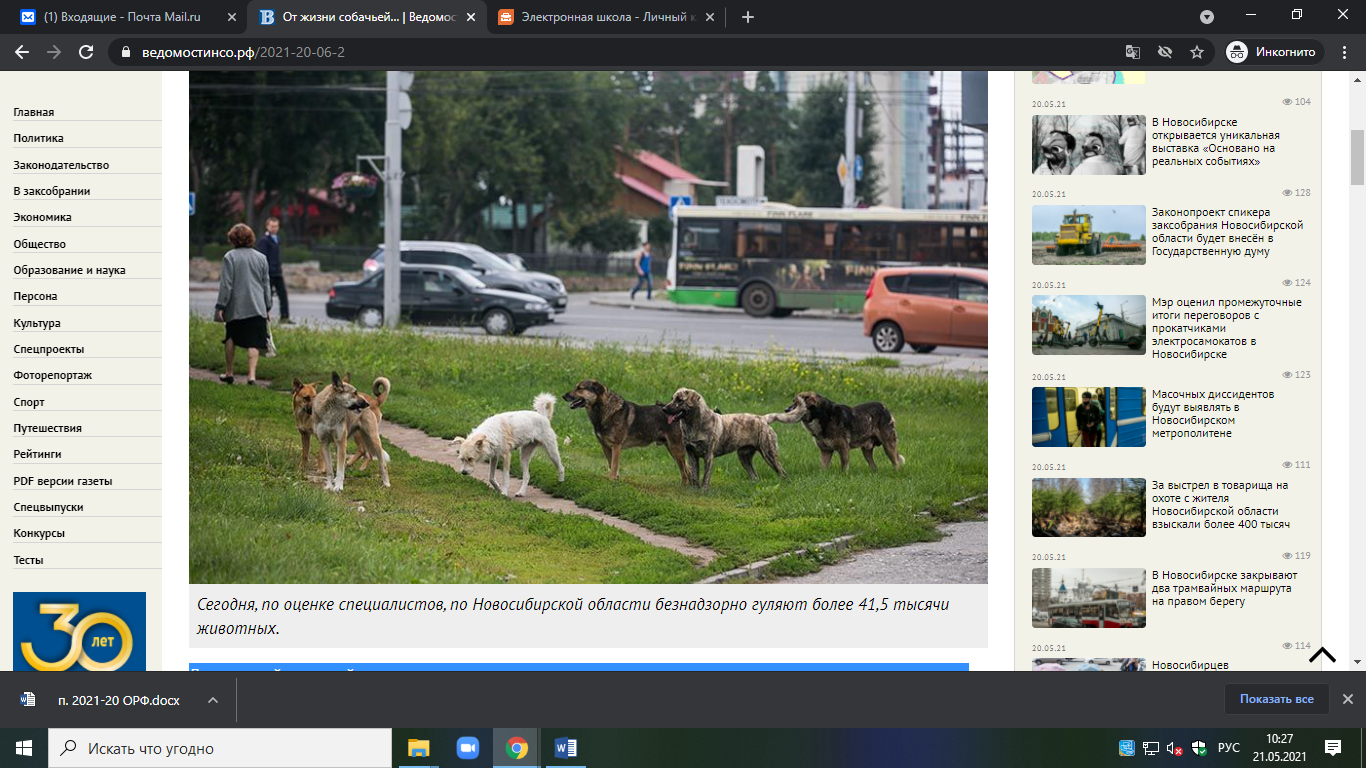 Федеральный закон №498-ФЗ «Об ответственном обращении с животными» действует почти полтора года, и его недоработки теперь уже очевидны. Сильнее всего бросается в глаза то, что ответственность за его нарушение не прописана до сих пор.Закон так и не предусмотрел обязательную регистрацию, учёт и идентификацию домашних питомцев, а между тем после ЧП с животными их хозяева с лёгкостью открещиваются от своих любимцев: мол, собака не моя, я её просто подкармливаю. Кроме того, по мнению Владимира Гоппе, надо сократить срок розыска собственников животных с полугода до одного месяца, после чего четвероногих можно будет передавать на содержание другим, более ответственным гражданам или в приют. А также позарез необходима федеральная программа по строительству приютов — ещё год назад новосибирские власти отправляли в федеральное Минприроды обоснование необходимости строительства в области 10 межмуниципальных приютов не менее чем на 100 животных каждый.Депутат Дмитрий Козловский предложил коллегам сформулировать варианты изменений в федеральный закон и уже с трибуны сессии обратиться по этому поводу к Госдуме. По его мнению, нельзя забыть и о просветительской работе: ответственное отношение к братьям меньшим формировать надо со школы.— Я специально посмотрел в «2ГИС» и увидел, что в Новосибирске приютов для зверей пять, а зоомагазинов — 330! Если человек приходит туда для покупки корма или поводка, надо, чтобы он сразу попадал в базу владельцев животных. Выбросишь питомца — к тебе обязательно придут и спросят, где животное. А приютам надо помогать и грантами, и налоговыми льготами. На это нужно не 19-20 миллионов рублей в год, такие расходы надо увеличить в три-четыре раза, для этого есть резервный фонд, другие источники, — считает Дмитрий Козловский.Только Новосибирск, по данным представителя комитета по экологии мэрии Марии Сидоровой, нуждается как минимум в трёх приютах на 350 животных каждый. «Мы столкнулись с тем, что граждане не готовы видеть животных на улице, даже стерилизованных и вакцинированных, значит, содержать их надо в приютах», — отмечает она. Мест в муниципальном центре по проблемам домашних животных только 200. А строительство каждого приюта требует 30—50 миллионов рублей. Депутат Ирина Диденко добавила, что наказы по этому поводу она получала и из Бердска, и из Искитима, а чтобы решить проблему, надо привлекать инструменты социального предпринимательства.По предложению председателя комиссии Владимира Лаптева будет создана рабочая группа, которая займётся формулировкой инициатив по совершенствованию законодательства в сфере содержания домашних животных. Кстати, как оказалось, депутаты НСО действовали в унисон с верховной властью: в тот же день, 17 мая, президент России Владимир Путин поручил правительству разработать поправки в законодательство, касающиеся учёта домашних и мониторинга бездомных животных, а также ответственности муниципальных властей за выполнение 498-го закона. Тема дополнительного финансирования регионов на эти нужды прозвучала тоже…Виталий СОЛОВОВ | Фото Валерия ПАНОВАСоловов, В. От жизни собачьей… / Виталий Соловов. – Текст : непосредственный // Ведомости Законодательного Собрания Новосибирской области. – 2021, № 20 (1798) (19 мая). – С. 6.Отдых за полценыВ Новосибирской области стартовала программа детского туристического кешбэка.Жители региона могут выбрать и приобрести путёвку в детские стационарные лагеря на летние смены и получить возврат в размере 50% оплаченной суммы, но не более 20 тысяч рублей. Продажи открыты с 25 мая до 31 августа, сообщили в министерстве труда и социального развития Новосибирской области. Программа запущена Ростуризмом по поручению президента и Правительства РФ. Алгоритм действий при покупке путёвок прост. Деньги автоматически вернутся на карточку «Мир», с которой была совершена покупка, в течение 5 дней. Отправить ребёнка в детский лагерь можно на протяжении всего лета с возможностью вернуться до 15 сентября. Ограничений по возрасту детей нет, как и по количеству поездок. Семьи с несколькими детьми могут вернуть 50% от стоимости каждой купленной путёвки. Те, кто имеет сертификат на льготу для детского отдыха, могут воспользоваться кешбэком в размере половины той суммы, которую самостоятельно доплатили к сертификату, но не более 20 тысяч рублей. Полный список участников программы и предложений опубликован на сайте мирпутешествий.рф в разделе «Детские лагеря». В программе участвуют стационарные государственные и коммерческие лагеря детского отдыха. Палаточные, городские или лагеря дневного пребывания не принимают участия в программе.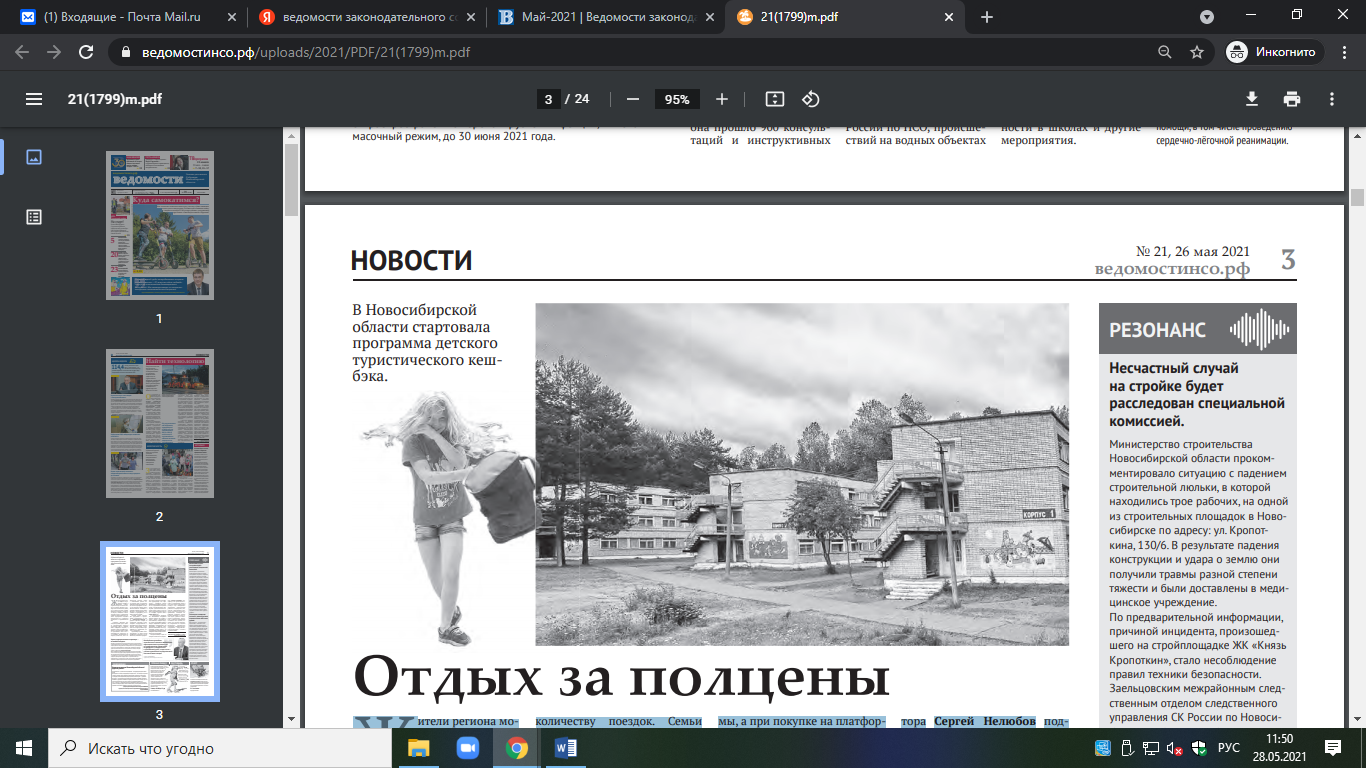 При выборе путёвки непосредственно на сайте лагеря необходимо убедиться, что он является участником программы, а при покупке на платформах туроператора или агрегатора — проверить участие выбранной путёвки в программе: на предложениях должна стоять соответствующая маркировка. Дополнительные вопросы можно задать в чате на сайте мирпутешествий.рф или по телефону горячей линии 8-800-200-34-11. В министерстве отметили, что большинство загородных лагерей региона уже готовы к началу летней оздоровительной кампании, которая стартует 1 июня. В настоящее время в лагерях завершаются ремонты, обновление оборудования. На укрепление и развитие материально-технической базы организаций отдыха детей и их оздоровления из бюджета Новосибирской области выделено порядка 120,3 млн рублей. Во время выезда в один из лагерей заместитель губернатора Сергей Нелюбов подчеркнул, что организации отдыха и оздоровления детей в этом году начнут работу через полтора года консервации. «Проведены косметические ремонты и мероприятия, связанные с выполнением санитарно-эпидемиологических требований, клещевой обработкой, подбором кадров. Особое внимание в этом сезоне будет уделяться соблюдению ограничений, связанны х с режимом повышенной готовности. Все условия, которые мы сегодня выполняем, направлены на создание безопасного пространства, сохранение здоровья детей и сотрудников оздоровительных организаций», — отметил Сергей Нелюбов. Вера БОРИСОВА Фото Валерия ПАНОВА и с сайта мирпутешествий.рфБорисова, В. Отдых за полцены / Вера Борисова. – Текст : непосредственный // Ведомости Законодательного Собрания Новосибирской области. – 2021, № 21 (1799) (26 мая). – С. 2.Получай пенсию через СбербанкНаверное, сейчас почти не осталось тех, кто совсем не пользуется банковскими картами и мобильными приложениями, установленными на смартфонах или планшетах. Вот и пенсии все больше и больше людей предпочитают получать на банковскую карту, и сложно найти в этом нечто удивительное. Взять, например, Сбербанк: перечисление на карту происходит очень быстро, сумму или баланс банковской карты можно всегда посмотреть в «Сбербанк Онлайн» на компьютере или смартфоне. Удобно, не так ли? Но это еще не все: получать пенсию в Сбербанке — не только удобно, но и привносит дополнительные возможности.Специально для тех, кто получает пенсию на банковскую карту, Сибирский банк Сбербанка запустил акцию «Получай пенсию через Сбербанк», которая стартовала 11 мая! Оформите перечисление пенсии на банковскую карту Мир «Социальная» Сбербанка, получите хотя бы одно зачисление пенсии на эту карту, зарегистрируйтесь в Акции и воспользуйтесь возможностью стать обладателем одного из призов в размере 1000 рублей!Если вы еще не получаете пенсию на карту Мир «Социальная» Сбербанка, то у вас есть возможность выполнить условия Акции до 11 июля, а значит, еще есть время для оформления карты Мир «Социальная» Сбербанка.Чтобы претендовать на приз, достаточно пройти несколько шагов:ШАГ 1. Оформите карту Мир «Социальная» в любом отделении Сбербанка, а затем переведите на нее начисление своей пенсии через консультанта Сбербанка по работе с Пенсионным фондом Российской Федерации в точке Пенсионного фонда Российской Федерации или через консультанта Сбербанка по работе с Пенсионным фондом Российской Федерации в точке многофункционального центра на территории проведения Акции. Если у вас уже есть такая действующая банковская карта, то оформите начисление пенсии на нее.ШАГ 2. Получите как минимум одно зачисление пенсии на эту банковскую карту.ШАГ 3. Зарегистрируйтесь в качестве участника Акции, заполнив заявление на участие в Акции и согласие на обработку персональных данных у консультанта Сбербанка по работе с Пенсионным фондом Российской Федерации в точке Пенсионного фонда Российской Федерации или многофункционального центра на территории проведения Акции.340 участников станут обладателями приза в размере 1000 рублей, которые поступят – куда? Разумеется, тоже на карту Мир «Социальная» Сбербанка. Победителей определят с 12 июля по 10 сентября 2021 года включительно. Вручение призов — с 11 по 30 сентября 2021 года включительно.Общий срок проведения Акции: с 11.05.2021 по 30.09.2021 вкл. Территория проведения Акции: Новосибирская, Кемеровская, Омская области, Красноярский край, Алтайский край, Республика Хакасия, Республика Тыва, Республика Алтай. Количество призов ограничено. Принять участие в Акции могут дееспособные граждане Российской Федерации, по состоянию на 10.05.2021 вкл. не получающие пенсию на счет дебетовой банковской карты Мир «Социальная» ПАО Сбербанк. Подробнее об организаторе Акции, правилах ее проведения, количестве призов, сроках, месте и порядке их получения уточняйте на сайте www.sberbank.ru. ПАО Сбербанк. Генеральная лицензия Банка России на осуществление банковских операций № 1481 от 11.08.2015. Реклама.Получай пенсию через Сбербанк. – Текст : непосредственный // Советская Сибирь. – 2021, №21 (27750) (26 мая). – С. 2.Прозрачные силыВыборы в Госдуму РФ в сентябре пройдут по новым правилам.Внесение изменений в отдельные законы Новосибирской области, регулирующие порядок подготовки и проведения выборов и референдумов, рассмотрели депутаты на заседании комитета заксобрания по государственной политике, законодательству и местному самоуправлению регионального парламента.Как пояснил заместитель председателя комитета Игорь Умербаев, законопроект разработан с целью приведения областного законодательства в соответствие с поправками к Конституции РФ и четырьмя федеральными законами. Законопроект предлагает внести изменения в восемь законов Новосибирской области. 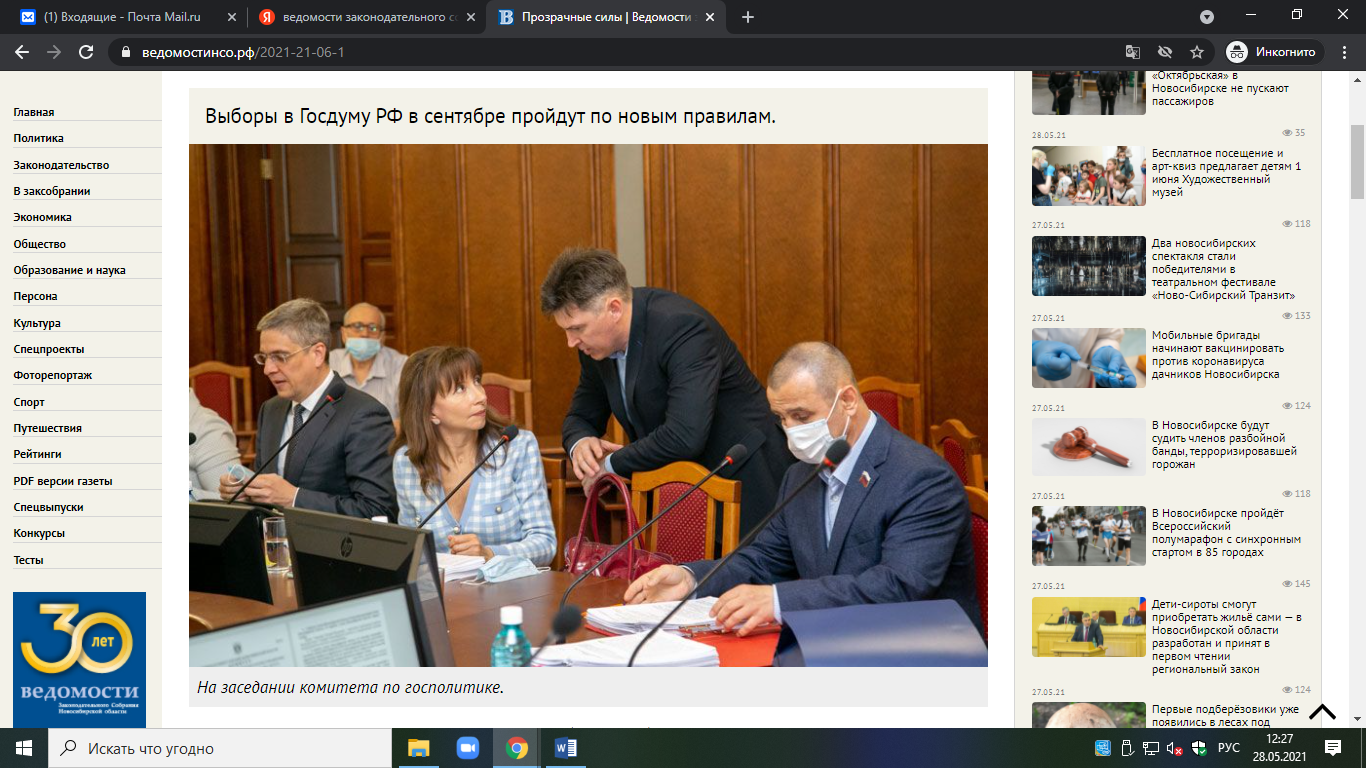 — Закон объёмный, — пояснил Игорь Умербаев. — Основные изменения направлены на то, чтобы уменьшить возможное влияние со стороны иностранных государств на проведение и результаты наших внутренних выборов. Активно сейчас используются такие понятия, как «иностранный агент», «лицо, являющееся иностранным агентом», «лицо, аффилированное с иностранным агентом». На законодательном уровне мы пытаемся, с одной стороны, выявить, отследить и не допустить юридически влияния этих категорий лиц на результаты выборов. С другой стороны, если кто-то из кандидатов относится к таким категориям, то это должно быть максимально прозрачно. То есть мы обязываем этих лиц и политические организации в том числе всегда и везде об этом уведомлять. Чтобы люди, когда шли на голосование, видели, к какой категории относятся те или иные политические силы.Остальные изменения носят уточняющий характер, снимают правовую неопределённость. «Как пример: если была подана жалоба на решение избирательной комиссии в вышестоящую избирательную комиссию и та оставила решение по жалобе без изменения, то следующий шаг — обратиться в суд. Прописывается процедура и сроки», — отметил Игорь Умербаев.Кроме того, в законопроекте уточняются нормы, касающиеся окончания периода агитации при голосовании на выборах и референдумах в течение нескольких дней подряд.По решению избирательной комиссии голосование может проходить в течение нескольких дней, но не более трёх. Если голосование проходит в обычном режиме, то запрещается агитировать за день до дня голосования, но если голосование проходит несколько дней, то агитационный период заканчивается в ноль часов первого дня голосования.Итог рассмотрения вопроса подвёл председатель комитета Олег Подойма: депутаты рекомендуют принять законопроект на ближайшей сессии в двух чтениях.По сообщению пресс-службы заксобрания НСО | Фото Валерия ПАНОВАПрозрачные силы. – Текст : непосредственный // Ведомости Законодательного Собрания Новосибирской области. – 2021, № 21 (1799) (26 мая). – С. 6.Разъяснены правила сбора ягод и грибов для нужд гражданОграничений по сбору недревесных и пищевых лесных ресурсов, в том числе грибов и берёзового сока, нет. «Граждане имеют право свободно и бесплатно пребывать в лесах и для собственных нужд осуществлять заготовку и сбор дикорастущих плодов, ягод, орехов, грибов, других пригодных для употребления в пищу лесных и недревесных ресурсов. Это базовое положение лесного законодательства, которое неизменно. В ряде регионов существуют свои местные порядки заготовки дикоросов гражданами, которые установлены законами самих субъектов. Но это единичные случаи, и они не действуют для всей России», — сообщили в министерстве природных ресурсов и экологии НСО. Минприроды РФ опровергает информацию, что у частных лиц, продающих лесные ресурсы, могут потребовать договор аренды участка леса, где товар был собран, а также проверить, соответствуют ли шляпки грибов утверждённым стандартам.Разъяснены правила сбора ягод и грибов для нужд граждан. – Текст : непосредственный // Ведомости Законодательного Собрания Новосибирской области. – 2021, № 19 (1797) (12 мая). – С. 2.«Стартовый капитал» для нуждающихся семейВ качестве одной из инновационных форм социальной поддержки населения, направленной на усиление адресности, борьбу с настроениями социального иждивенчества в обществе и активизацию трудового потенциала граждан, в Новосибирской области предоставляется государственная социальная помощь на основании социального контракта. Система социального контракта дает возможность с помощью «стартового капитала» изменить материальное положение семьи. Это своего рода индивидуальная программа повышения доходов и качества жизни для каждой нуждающейся семьи. В рамках социального контракта предоставляются гражданам регулярные выплаты, помощь по переобучению и повышению квалификации, содействие в трудоустройстве или открытии небольшого собственного дела. Кто имеет право на получение? Государственная социальная помощь на основании социального контракта предоставляется малоимущим семьям и малоимущим одиноко проживающим гражданам, находящимся в трудной жизненной ситуации по независящим от них причинам. Целью оказания государственной социальной помощи на основании социального контракта является стимулирование активных действий и создание условий для самостоятельного выхода малоимущих семей и малоимущих одиноко проживающих граждан из трудной жизненной ситуации, получение в последующее время постоянных доходов в денежной и натуральной форме. Государственная социальная помощь на основании социального контракта направляется на реализацию мероприятий, предусмотренных программой социальной адаптации, и оказывается с учетом рекомендаций межведомственной комиссии по вопросам заключения социальных контрактов. На какие мероприятия? С 2021 года расширен перечень направлений социального контракта, куда входят следующие мероприятия: 1) поиск работы (с возможностью прохождения профессионального обучения или получения дополнительного профессионального образования); 2) осуществление индивидуальной предпринимательской деятельности;3) развитие личного подсобного хозяйства. Семьи с несовершеннолетними детьми остаются в приоритетном порядке при оказании государственной социальной помощи на основании социального контракта. На какой срок? Социальный контракт заключается на следующий срок: 1) не более чем на 9 месяцев — на реализацию мероприятия по поиску работы; 2) не более чем на 12 месяцев — на реализацию мероприятий по осуществлению индивидуальной предпринимательской деятельности и по ведению личного подсобного хозяйства. Как оформить? Заявитель за государственной социальной помощью на основании социального контракта вправе обратиться в центр социальной поддержки населения по месту жительства или месту пребывания. Государственная социальная помощь на основании социального контракта предоставляется на основании обращения заявителя с заявлением о заключении социального контракта в письменной форме или в форме электронного документа с использованием единого портала государственных и муниципальных услуг от себя лично или от имени своей семьи либо обращения его уполномоченного представителя, в котором указываются сведения о составе семьи, доходах и принадлежащем заявителю (его семье) имуществе на праве собственности, а также сведения о получении государственной социальной помощи в виде предоставления социальных услуг. Требования Требования к конечному результату оказания государственной социальной помощи на основании социального контракта определяются в зависимости от мероприятия, реализуемого в рамках социального контракта и выполнения условий плана мероприятий по социальной адаптации: 1) при реализации мероприятия по поиску работы: а) заключение заявителем трудового договора в период действия социального контракта, б) повышение денежных доходов заявителя (семьи заявителя) по истечении срока действия социального контракта; 2) при реализации мероприятия по осуществлению индивидуальной предпринимательской деятельности: а) регистрация заявителя в качестве индивидуального предпринимателя или налогоплательщика налога на профессиональный доход, б) повышение денежных доходов заявителя (семьи заявителя) по истечении срока действия социального контракта; 3) при реализации мероприятия по ведению личного подсобного хозяйства: а) регистрация заявителя в качестве налогоплательщика налога на профессиональный доход, б) повышение денежных доходов заявителя (семьи заявителя) по истечении срока действия социального контракта. Центром социальной поддержки населения осуществляется ежемесячный контроль за выполнением заявителем обязательств, предусмотренных социальным контрактом, на основании отчета заявителя о выполнении программы социальной адаптации, а также контроль за целевым использованием денежных средств, выплаченных в соответствии с условиями социального контракта.Предоставление государственной социальной помощи на основании социального контракта направлено на решение определенных задач, результатом которых должно стать увеличение среднедушевого дохода семьи; преодоление сложившейся трудной жизненной ситуации; обеспечение заявителя и членов его семьи дополнительными продуктами питания; реализация трудового потенциала заявителя и членов его семьи; повышение социальной ответственности получателей государственной социальной помощи и улучшение психологического климата в семье. Для решения вопроса по оказанию государственной социальной помощи на основании социального контракта можно обратиться в ГКУ НСО «Центр социальной поддержки населения Новосибирского района» по адресу: р.п. Краснообск, ул. С-100, зд. 21, или записаться на прием по телефонам: 238-39-55, 238-39-43. Галина Калоша, директор ГКУ НСО ЦСПН Новосибирского районаКалоша, Г. «Стартовый капитал» для нуждающихся семей / Галина Калоша. – Текст : непосредственный // Новосибирский район – территория развития. – 2021, № 19 (360) (12 мая). – С. 12.Трудоустроился – сообщиДействующее пенсионное законодательство предусматривает ряд случаев, в которых факт трудовой деятельности влияет на осуществление выплаты пенсии или иной выплаты по линии ПФР. В этих случаях о факте работы необходимо сообщить в Пенсионный фонд. Пенсионным законодательством определены виды пенсий и иных социальных выплат, осуществление которых может производиться только при условии отсутствия у граждан оплачиваемой работы и (или) иной деятельности. К их числу относятся: • компенсационные выплаты, которые производятся только неработающим трудоспособным гражданам, осуществляющим уход за нетрудоспособными лицами; • социальная доплата к пенсии неработающим пенсионерам, чей совокупный доход ниже величины прожиточного минимума, установленного в регионе; • страховая и социальная пенсии по случаю потери кормильца одному из родителей либо другим членам семьи, занятым уходом за детьми, братьями, сестрами умершего кормильца, не достигшими возраста 14 лет; • социальная пенсия по старости; • досрочная страховая пенсия по старости, установленная безработным гражданам, не достигшим пенсионного возраста, по предложению службы занятости; • повышение к фиксированной выплате страховой пенсии за сельский стаж, которое выплачивается только неработающим гражданам, проживающим в селе; • дополнительное материальное обеспечение за выдающиеся достижения и особые заслуги перед РФ; • доплаты к пенсии летчикам, работникам угольной промышленности, «ядерщикам», при осуществлении работы в организациях, в должностях и профессиях, дающих право на установление доплаты; • пенсия за выслугу лет госслужащим при осуществлении работы в должностях, дающих право на пенсию за выслугу лет. В определенных ситуациях на выплату влияет не факт работы, а факт учебы. Например, если получатель пенсии по случаю потери кормильца отчислен из учебного учреждения, в котором он обучался на очном отделении, у него прекращается право на получение пенсии. Это же касается и пенсионеров, получающих повышение к фиксированной выплате к страховой пенсии по старости в связи с нахождением у них на иждивении детей-студентов. Еще один фактор, который может повлиять на размер пенсии или иной выплаты, — это переезд в другой регион. В этом случае может измениться районный коэффициент, который учитывается при расчете пенсии, либо в данном регионе иной размер выплаты в целом (например, это касается получателей ежемесячной выплаты из средств материнского капитала). Обо всех фактах, влияющих на осуществление пенсии или иной выплаты по линии ПФР, необходимо незамедлительно сообщить в Пенсионный фонд. Эта обязанность законодательством возложена на самих граждан. Сообщить в территориальный орган ПФР об обстоятельствах, влекущих изменение размера выплаты либо её прекращение, следует не позднее следующего рабочего дня после их наступления, а об обстоятельствах, влекущих прекращение компенсационной выплаты, необходимо сообщить в течение 5 дней с момента их наступления. Сделать это можно с помощью заявления в свободной форме, подав его в территориальный орган ПФР, а также по почте или через Личный кабинет на сайте ПФР (сервис подачи обращения). В случае если пенсионеру не удалось вовремя проинформировать ПФР об обстоятельствах, влияющих на получение пенсии и иных социальных выплат, и в результате возникла переплата средств, необходимо обратиться в клиентскую службу управления ПФР и подать заявление о добровольном возмещении излишне полученных сумм пенсии. Если этого не сделать, вопрос взыскания средств будет решаться в судебном порядке. УПФР в Ленинском районе г. Новосибирска (межрайонное)Трудоустроился – сообщи. – Текст : непосредственный // Новосибирский район – территория развития. – 2021, № 20 (361) (19 мая). – С. 12.Электронный сертификат для приобретения средств реабилитации и услугДля приобретения отдельных видов товаров и услуг гражданам, имеющим правовые основания на получение меры социальной защиты в рамках социального обслуживания и государственной социальной помощи, предоставляемой в соответствии с законодательством РФ в натуральной форме, будет доступно использование электронного сертификата. Порядок приобретения и оплаты товаров и услуг с использованием электронного сертификата установлен ФЗ от 30.12.2020 №491 «О приобретении отдельных видов товаров, работ, услуг с использованием электронного сертификата». Закон вступит в силу с сентября 2021 г. В 12 пунктах Закона перечислены граждане, которые имеют право на приобретение отдельных видов товаров, работ, услуг с использованием электронного сертификата. Среди них инвалиды, дети-инвалиды, пострадавшие от несчастных случаев на производстве и профессиональных заболеваний. Электронный сертификат будет размещаться в Государственной информационной системе электронных сертификатов в виде записи в электронной форме, содержащей сведения о праве гражданина на самостоятельное приобретение отдельных видов товаров, работ, услуг за счёт средств соответствующего бюджета бюджетной системы РФ в объёме, установленном законодательством РФ. Заявление на предоставление соответствующей меры поддержки может подаваться в орган, предоставляющий меры поддержки, лично или через Единый портал государственных и муниципальных услуг. Информирование граждан при обращении за предоставлением мер поддержки о возможности их получения с использованием электронного сертификата обеспечивает орган, предоставляющий меры поддержки, многофункциональные центры предоставления государственных и муниципальных услуг. С использованием электронного сертификата можно будет приобрести технические средства реабилитации и услуги, предусмотренные федеральным перечнем реабилитационных мероприятий, технических средств реабилитации и услуг, предоставляемых инвалиду за счёт средств федерального бюджета в соответствии со статьёй 10 ФЗ от 24.11. 1995 №181 «О социальной защите инвалидов в РФ». Пострадавшие от несчастного случая на производстве и профессионального заболевания смогут прибрести товары и услуги, предусмотренные подпунктом 3 пункта 1 статьи 8 ФЗ от 24.07. 1998 №125 «Об обязательном социальном страховании от несчастных случаев на производстве и профессиональных заболеваний». Материал подготовили специалисты по медико-социальной экспертизе. Разъяснения можно получить в понедельник — четверг, с 8:00 до 16:30; в пятницу, с 8:00 до 15:30, по телефону горячей линии ФКУ «ГБ МСЭ по Новосибирской области» Минтруда России (383) 319-87-68.Электронный сертификат для приобретения средств реабилитации и услуг. – Текст : непосредственный // Ведомости Законодательного Собрания Новосибирской области. – 2021, № 19 (1797) (12 мая). – С. 6.